      Ребята, вы много рисуете, лепите и конструируете. И вы уже знаете, что из ваших поделок можно создать мультфильм. Посмотрите и вспомните как это сделать! А после просмотра слепите из пластилина своего героя про которого вы бы хотели снять мультфильм.Фото своих работ или возникшие вопросы можно прислать по вацапу на номер                           8 922 035 25 74 (Юлия Геннадьевна)https://www.youtube.com/watch?v=r3SMa_QD2HY   -посмотри, как «оживить» свои поделки.Посмотри какие пластилиновые герои уже сняты в мультфильмах: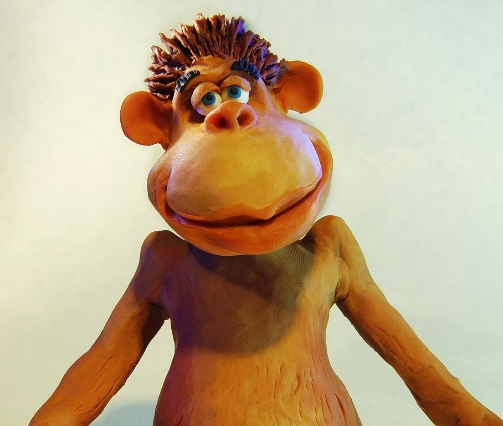 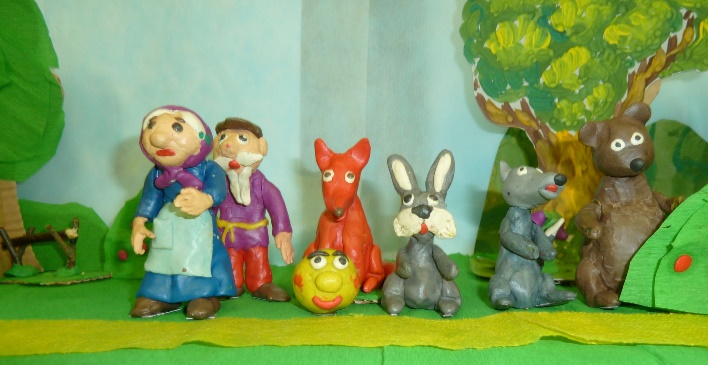 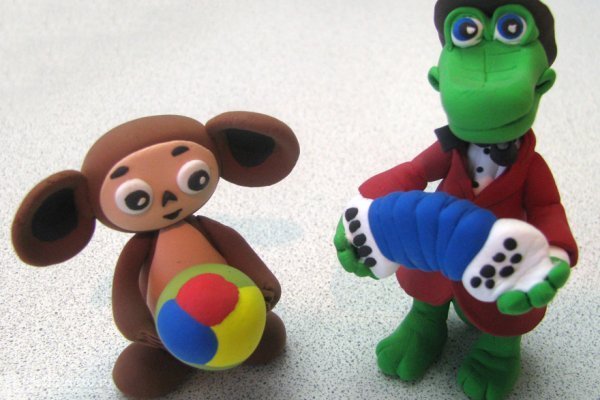 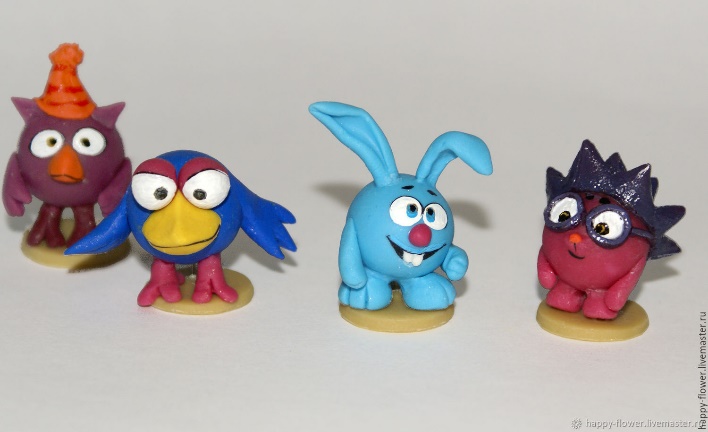 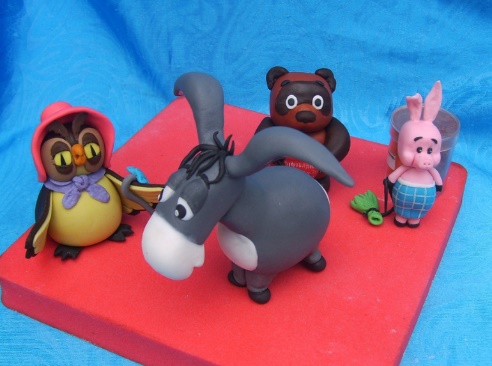 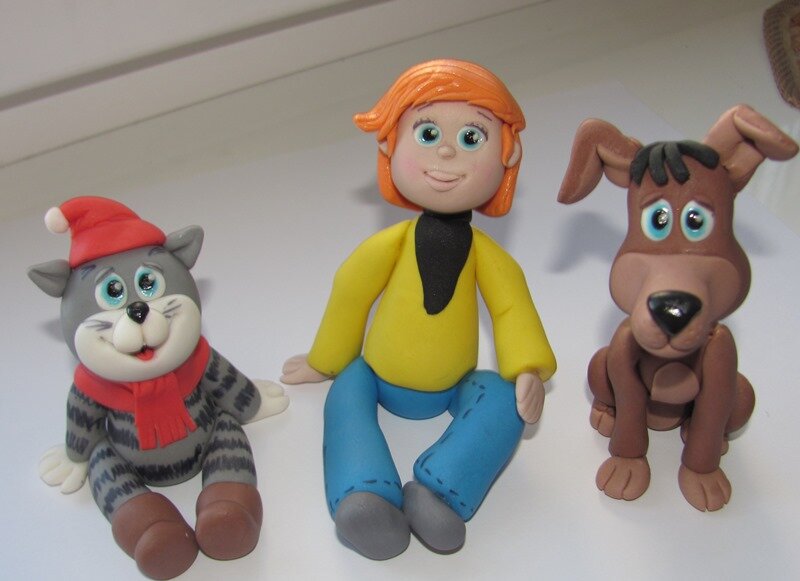 Каких героев ты узнал?                       